Русская музыкальная литература. Изучаем творчество Сергей Сергеевич Прокофьев (23 апреля 1891 — 5 марта 1953) — русский и советский композитор, пианист, дирижёр, музыкальный писатель, народный артист РСФСР (1947), лауреат Ленинской премии (1957) и шести Сталинских премий (1943, 1946 — трижды, 1947, 1952). Прокофьев писал во всех современных ему жанрах. Ему принадлежат 8 опер, 8 балетов, 7 симфоний и другие оркестровые сочинения, 9 концертов для сольного инструмента с оркестром, 9 фортепианных сонат, оратории и кантаты, камерные вокальные и инструментальные сочинения, музыка для кино и театра. Прокофьев создал собственный новаторский стиль. Новаторскими чертами отмечены сочинения как раннего, так и заграничного и советского периодов композитора. Многие его сочинения (всего более 130 опусов) вошли в сокровищницу мировой музыкальной культуры. Сергей Сергеевич Прокофьев принадлежит к числу наиболее значительных и репертуарных композиторов XX века.Слушаем музыку и отвечаем на вопросы небольшого теста. Тесты присылать на почту школы  gainydshi@yandex.ru либо в личную страницу https://vk.com/id147173488Выполнить тест до 15 апреля!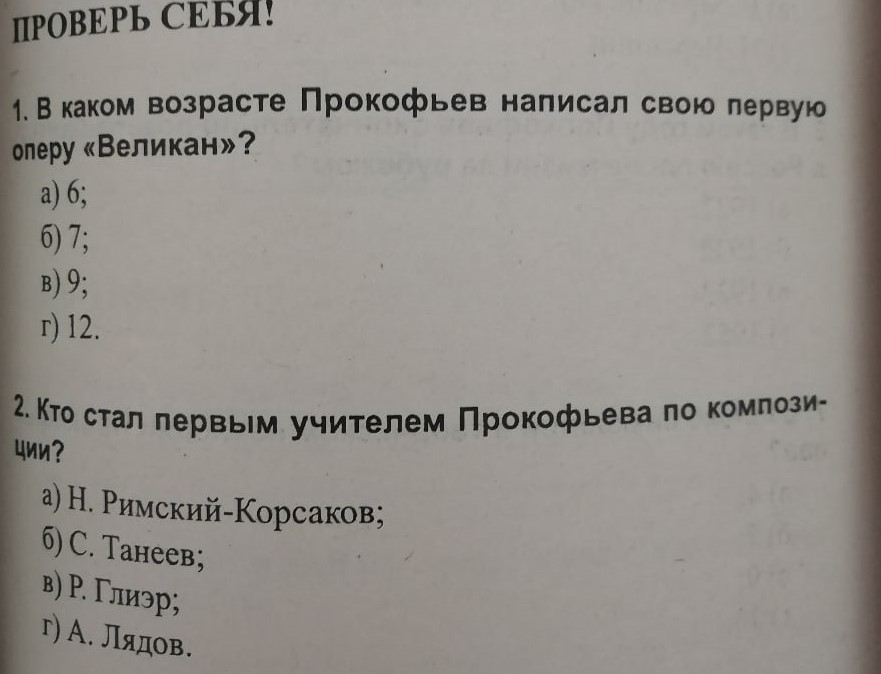 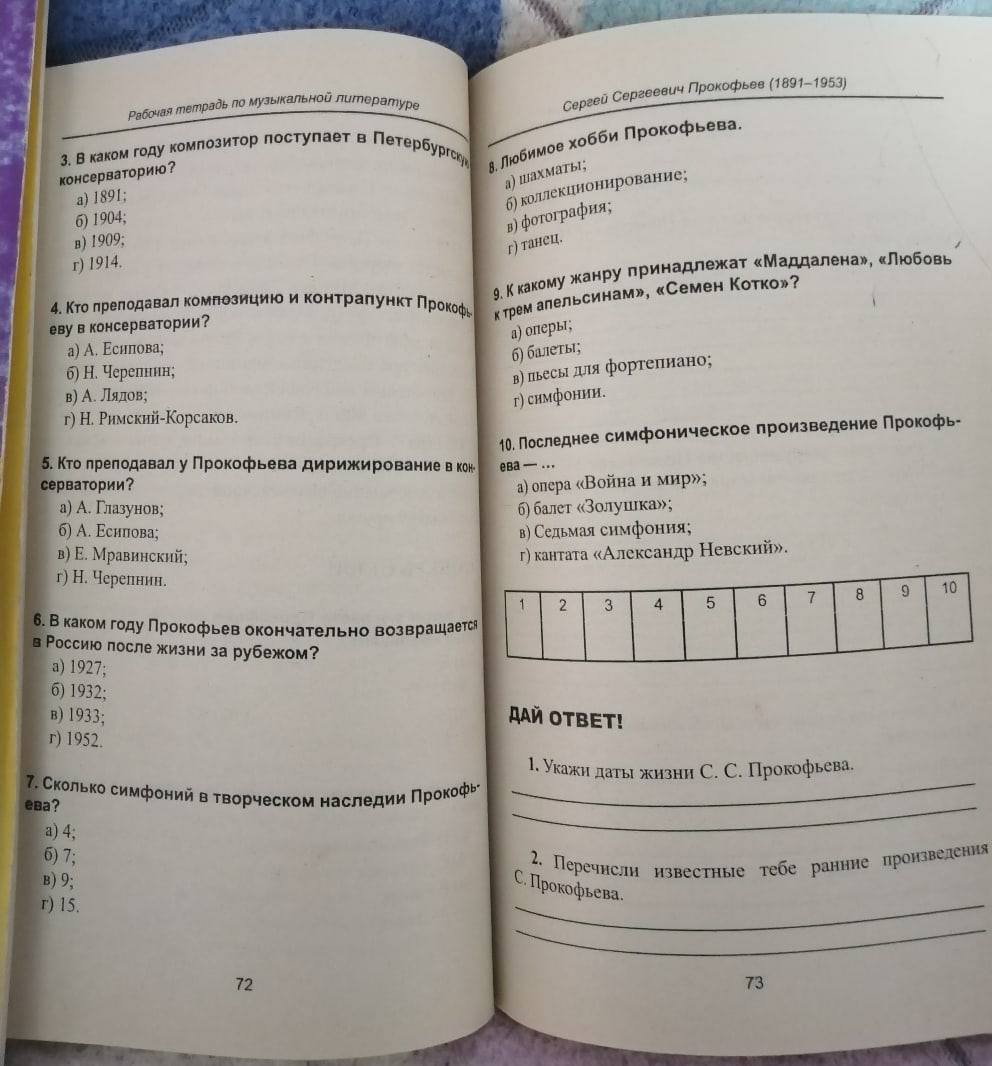 